Katholische Pfarrgemeinde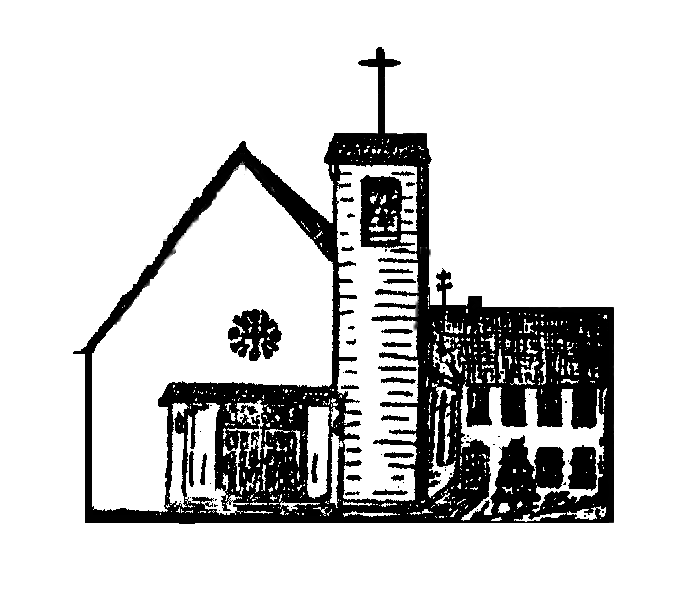 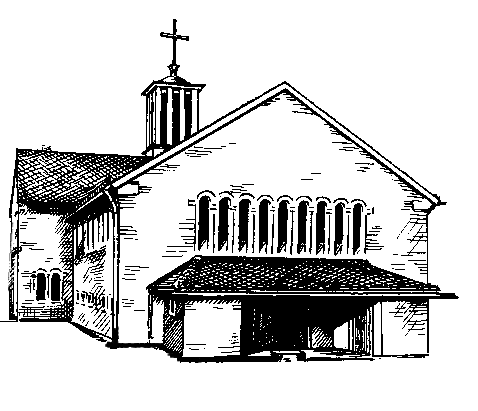 Heilig Kreuz		ChristkönigPostanschrift: Taunusstr. 8, 61200 WölfersheimTelefon 06036/98 11 01 – Fax 98 11 02 E-Mail: pfarrei.christkoenig@t-online.deBürozeiten: Dienstag, 9:30- 11:30 UhrDonnerstag, 10:00 – 12:00 UhrInternetadresse:https://bistummainz.de/pfarrgruppe/woelfersheim-echzell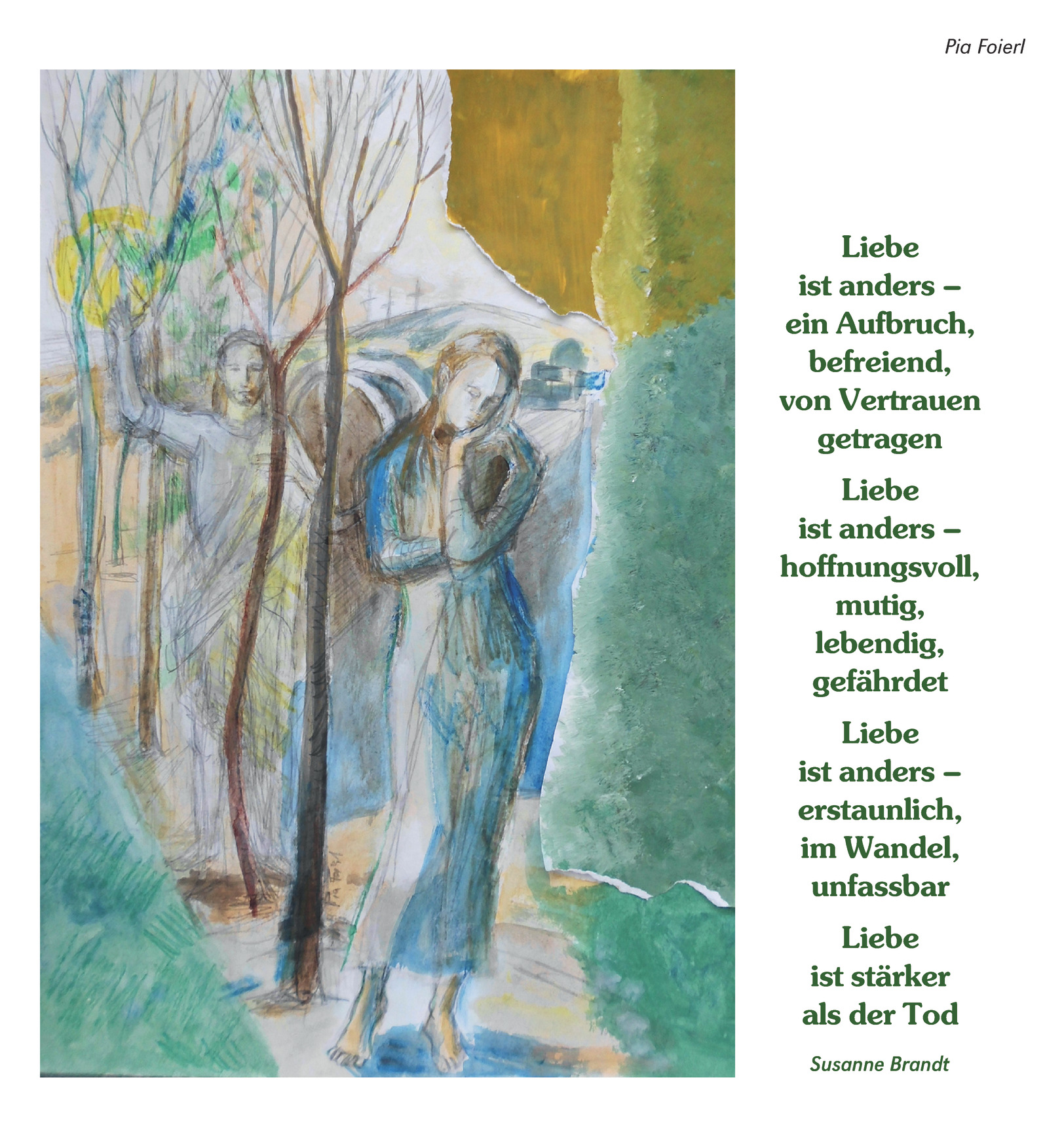 OsterbotschaftLiebe Schwestern und Brüder Wir gehen dem Beginn der großen, der „Heiligen“ Woche entgegen. Das Lukas-Evangelium berichtet das Leben Jesu fast in einer Art „Reisebericht“. Wir gehen mit Jesus die letzte Wegstrecke seiner irdischen Wanderung in Richtung Jerusalem „durch Leiden und Kreuz zur Herrlichkeit der Auferstehung“, in das „Himmlische Jerusalem“.Wie, in welcher Einstellung, mit welcher Erwartung gehe ich in diese Heilige Woche hinein? Welche Rolle spielt das Kreuz in meinem Leben? Wo begegne ich ihm? Wo begegnet es mir? Wo wird das theoretische Wissen um das Kreuz in meinem Leben greifbare Wirklichkeit? Wir sollten wissen: die Hoffnung auf das heilsvermittelnde Kreuz ist das, was uns als Christen von anderen unterscheidet. Als Christen schreiten wir mit Christus in eine größere Freiheit hinein, in ein höheres Leben jenseits des Kreuzes. Die Auferstehung ist uns unmittelbar nur durch  die Erfahrung des Karfreitags, durch die Erfahrung des Kreuzes zugänglich. Das Kreuz ist eine Realität in unserem Leben. Wir erleben es täglich! Wenn man im Kreuz schon die Auferstehung erkennen oder auch nur erahnen könnte, dann könnte man auch heute erfahren, was Auferstehung für uns meint: dass nämlich ein Mensch von Christus befähigt wird, die Last des Kreuzes zu tragen und so das Kreuz zu besiegen: so wie Christus vom Vater im Himmel befähigt wurde, das Kreuz zu besiegen.Möge uns die Heilige Woche eine Insel der Ruhe sein, wo wir das Pascha Mysterium entdecken und in uns vertiefen können, so dass wir hoffnungsvoll und freudig dem Osterfest entgegen gehen können.Friede sei mit euch! Frohe Ostern! Pfarrer Bobin  JosephGottesdienste und VeranstaltungenUrlaub:Pfarrer Pater Bobin: vom11. bis 14.04.2023.Wieslawa Hahlbohm: vom 05. bis 19.04.2023.Es entfallen die Öffnungszeiten des Pfarrbüros.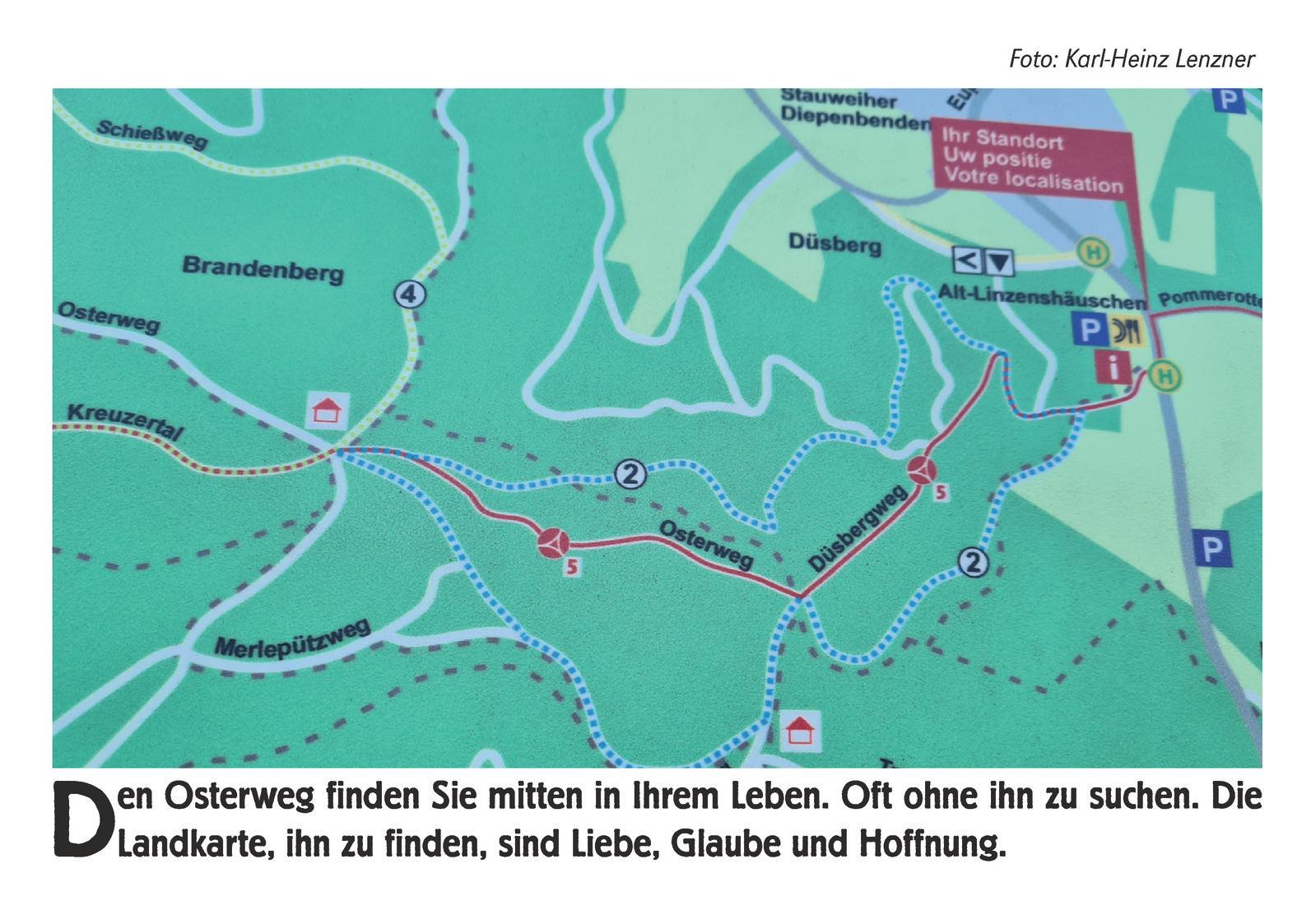 Gottesdienst am PalmsonntagAm Palmsonntag, 02. April 2023, ist um 10.30 Uhr Gottesdienst in Echzell. Wir beginnen den Gottesdienst draußen vor der Kirche und ziehen dann gemeinsam in die Kirche ein. Während der Schriftlesungen und der Predigt können die Kinder an einem Kinderwortgottesdienst im Pfarrsaal teilnehmen.  Kreuzweg für Kinder und Familien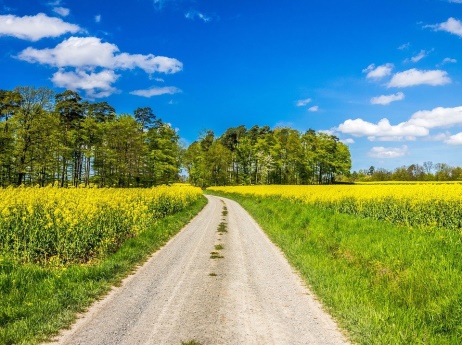 Am Karfreitag, 07. April 2023, ist ein Kreuzweg für Kinder und Familien geplant. Wir beginnen um 11.00 Uhr in der Kirche in Wölfersheim  und wollen dann gemeinsam draußen einen Weg gehen. EinladungEine Herzliche Einladung gilt Ihnen, den Höhepunkt des Kirchenjahres dann gemeinsam zu feiern und zwar so bereits amSamstag, den 08. April21.00 UhrKath. Kirche EchzellEbenfalls laden wir Sie anschließend zu einem gemütlichen Beisammensein in den Echzeller Pfarrsaal ein, um den Abend gemeinsam ausklingen zu lassen. Für Essen und Getränke wird  gesorgt sein.Sie sind zu diesen besonderen Gottesdiensten 
ganz herzlich eingeladen!Hinweis Pfarrfest 2023Liebe Gemeinde,der Pfarrgemeinderat hat beschlossen, dass das diesjährige Pfarrfest, am Sonntag, den 25. Juni 2023 mit dem Gottesdienst um 10.30 Uhr und der anschließenden Feier in Wölfersheim stattfindet .Heute gilt schon eine herzliche Einladung an Sie!Wie immer benötigen wir dabei tatkräftige Unterstützung.Vielleicht haben Sie Zeit und Lust, beim Aufbau oder Abbau, beim Essen- oder Getränkeverkauf mitzuhelfen oder uns einen Kuchen oder Salat zu spenden?Dazu liegen ab Samstag, den 15.04.2023  Listen in unseren Kirchen aus, in die Sie sich gerne eintragen können.Wir sagen jetzt schon DANKE für Ihre Unterstützung.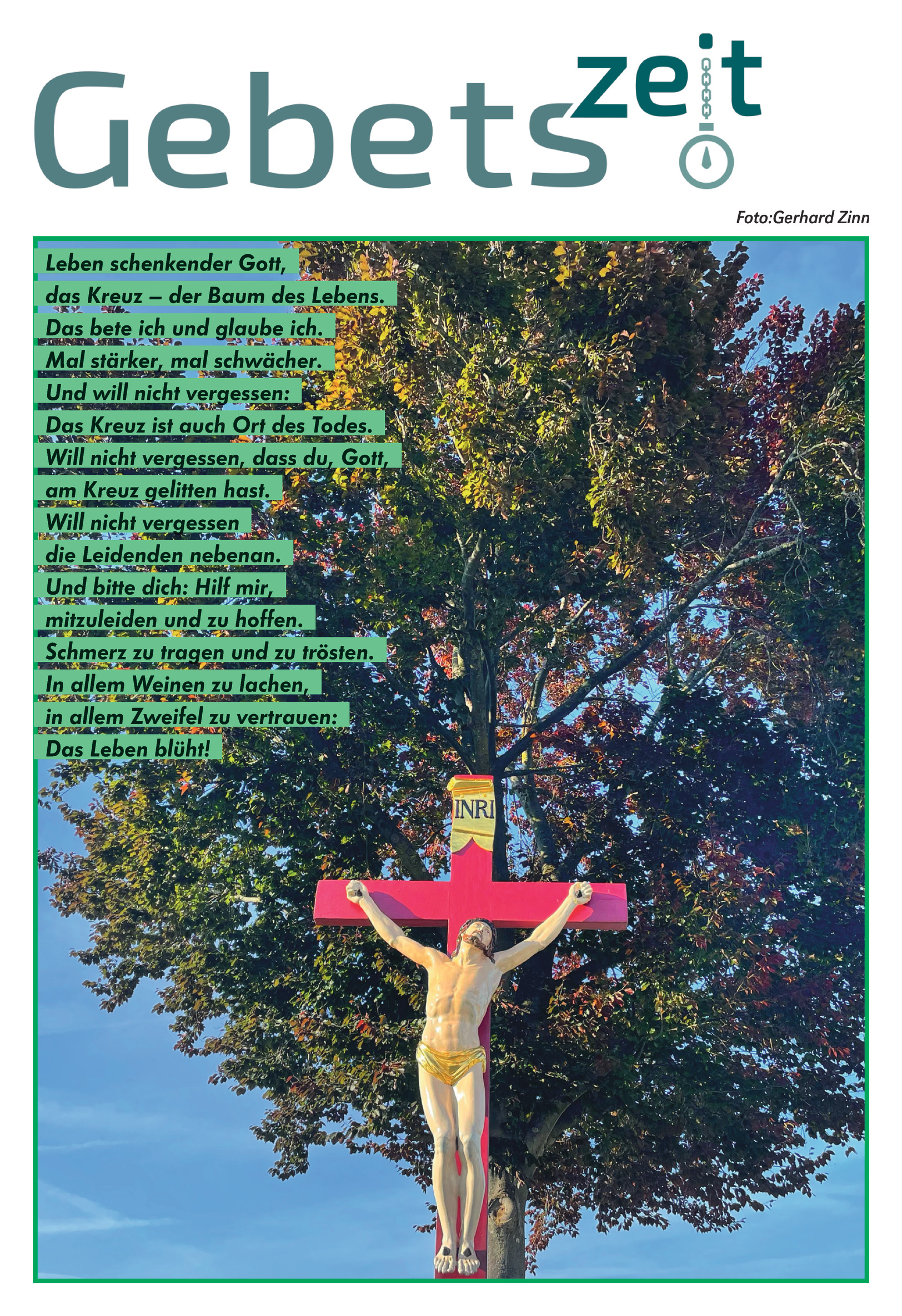 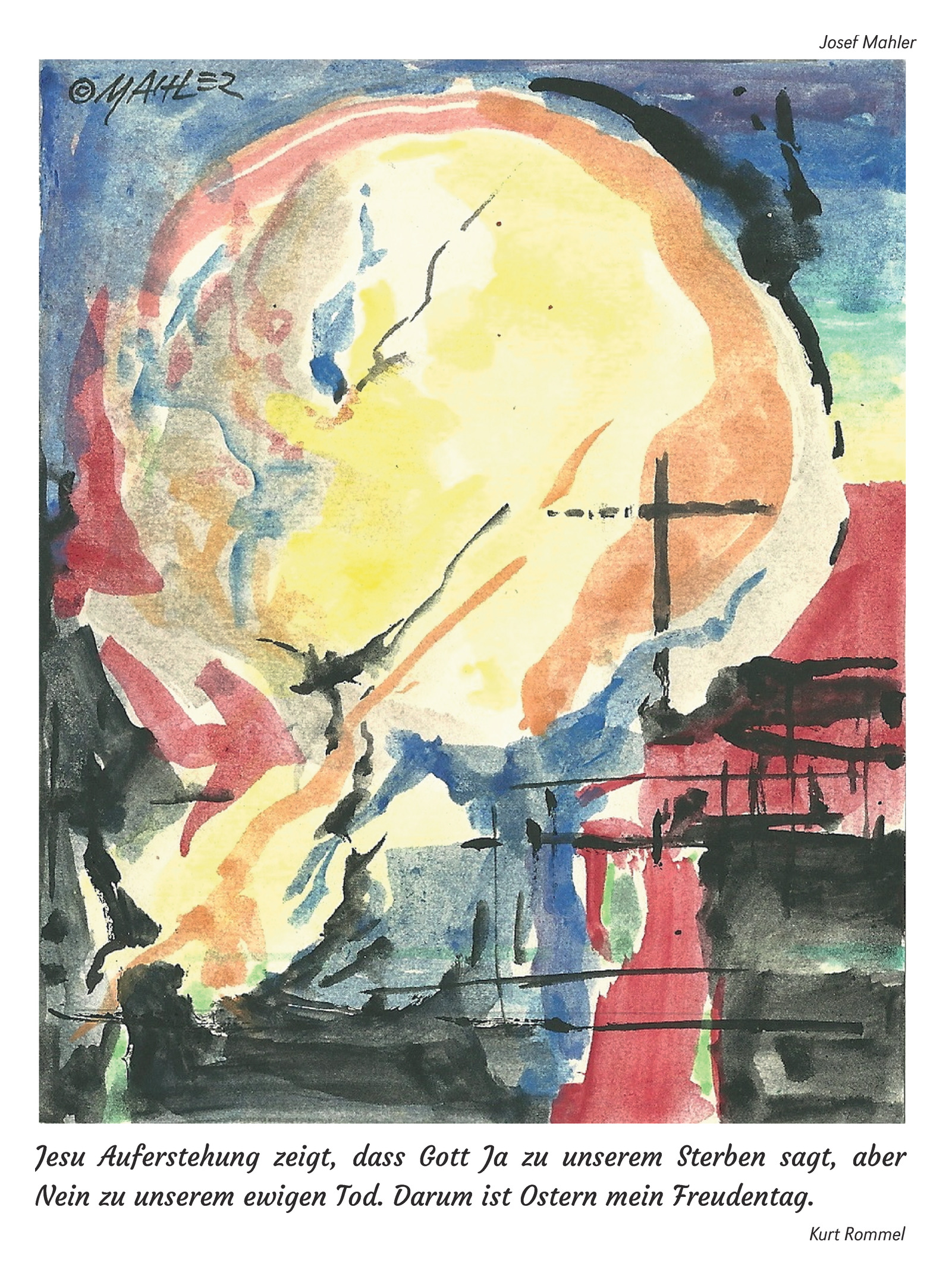 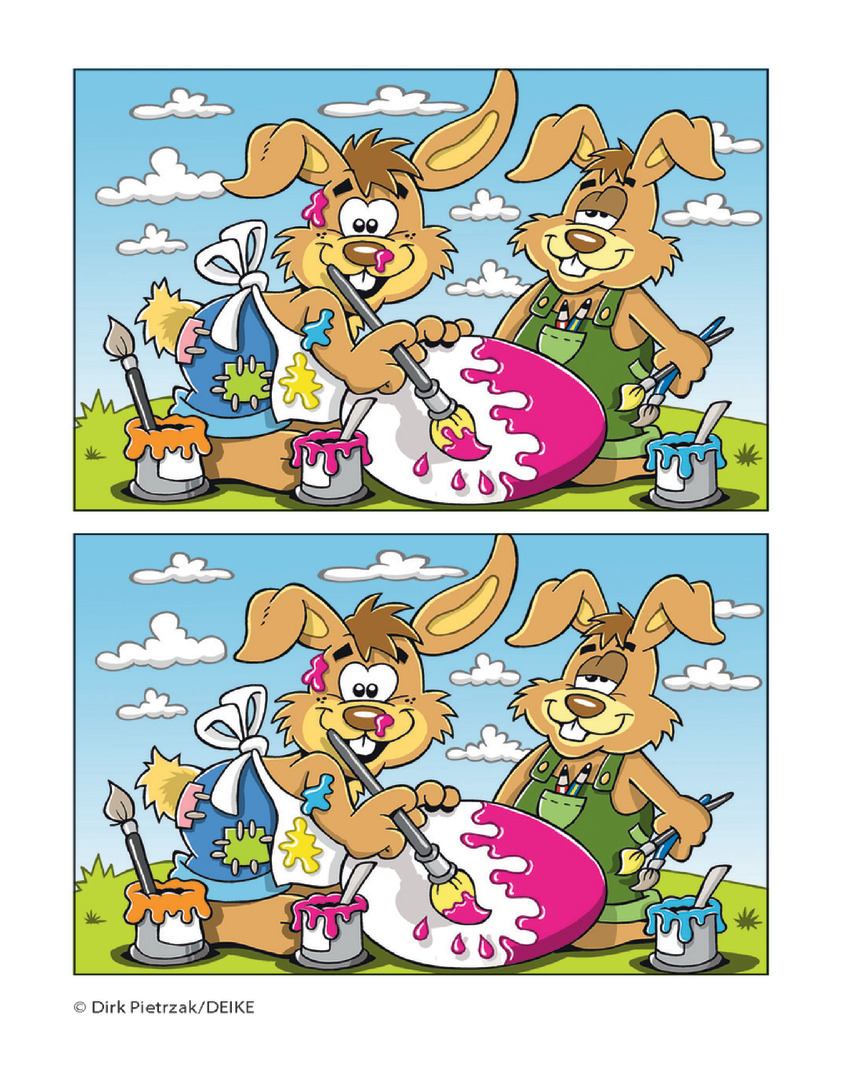 Finde die zehn Fehler!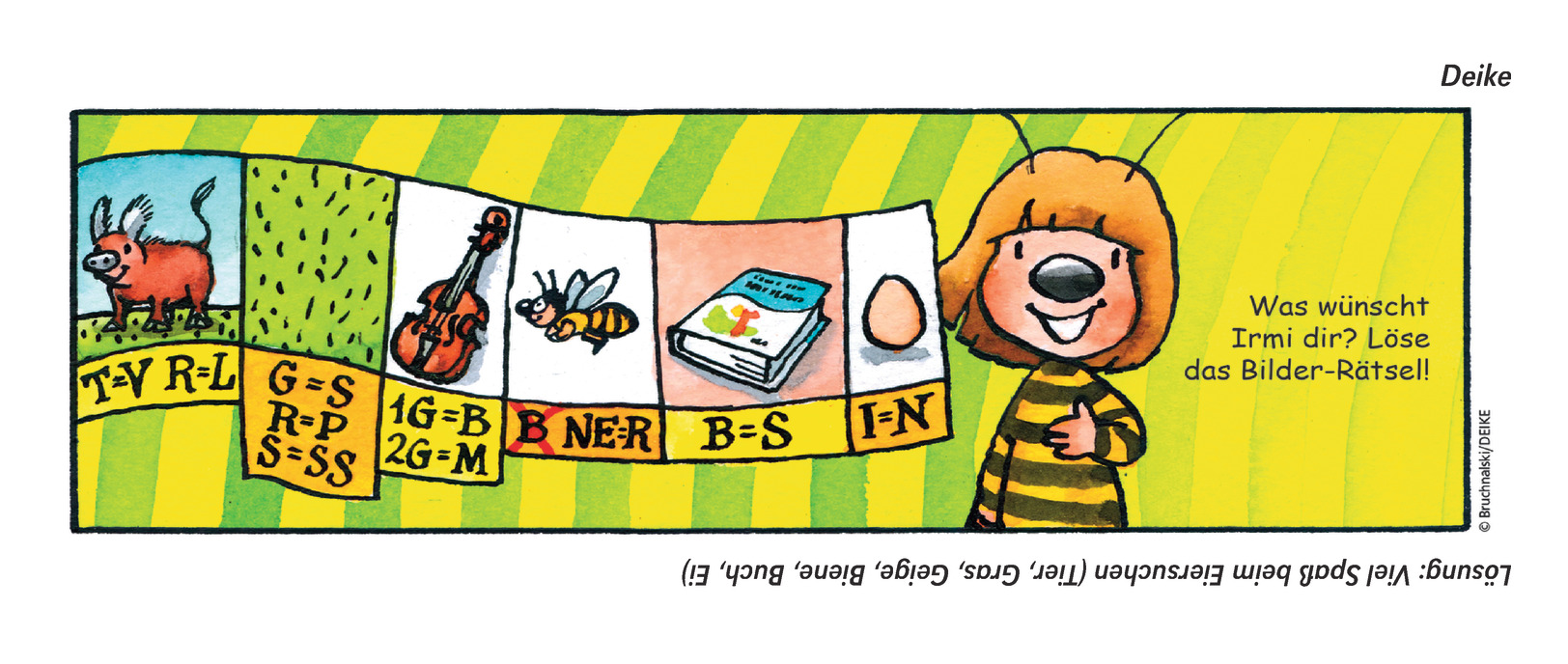 Kar- und Ostergottesdienste 2023Pfarrei Heilig Kreuz-Christkönig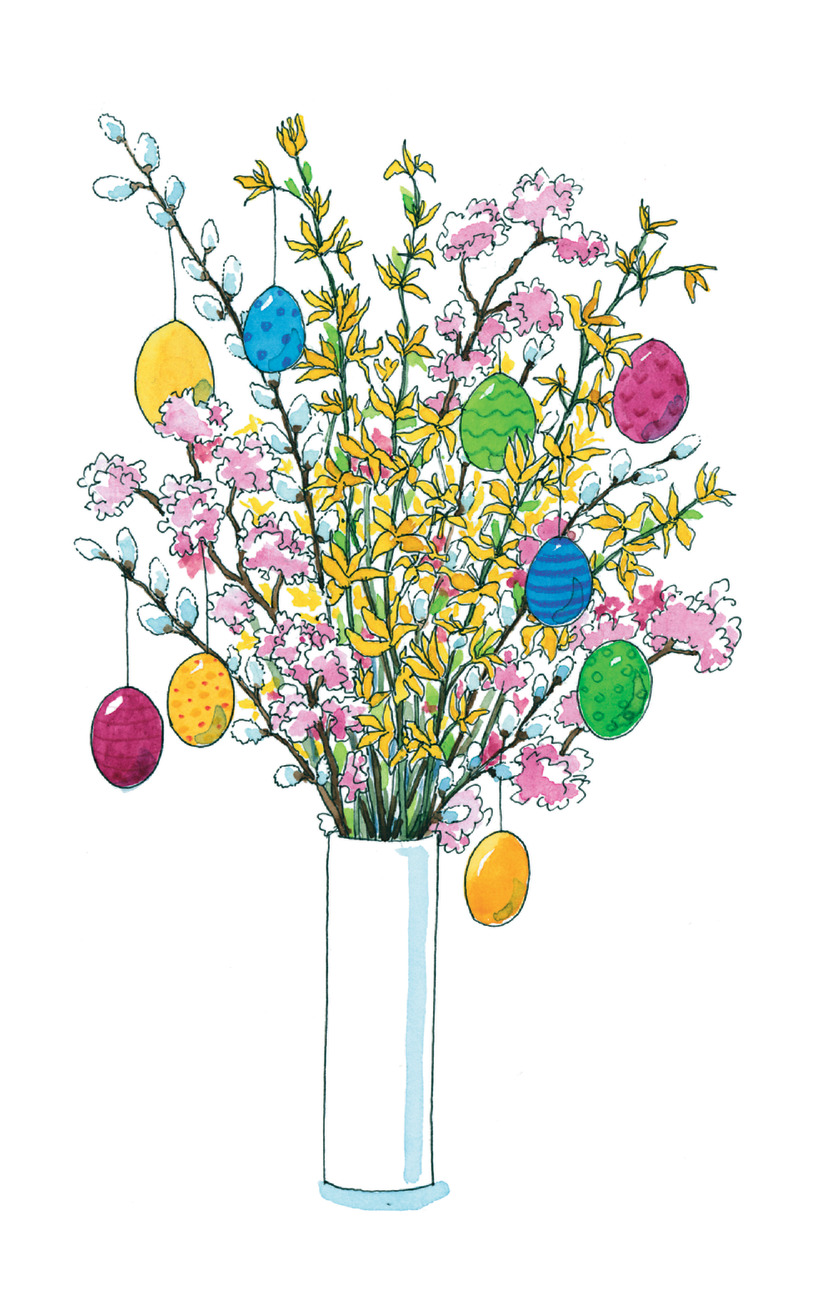 Ines Rarisch02.04.23 bis 21.05.23Samstag, 01.04.18:00UhrVorabendmesse in WölfersheimSonntag, 02.04.PalmsonntagKollekte; Betreuung der christlichen Stätten im Hl. Land10:30 UhrHochamt in Echzell Dienstag, 04.0414:30 Uhr17:00 UhrSeniorenkreis in Echzell Probe für die Ministranten in EchzellMittwoch, 05.04.18:00 UhrRosenkranz in Wölfersheim18:30 UhrHl. Messe in WölfersheimDonnerstag, 06.04.Gründonnerstag19:00 UhrAbendmahlsgottesdienst in Echzellanschließend  BetstundeFreitag, 07.04.Karfreitag11:00 UhrKreuzweg für Kinder und Familien in Wölfersheim15:00 UhrKarfreitagsliturgie in Echzell17:00 UhrKreuzwegandacht in WölfersheimSamstag, 08.04.Karsamstag21:00 UhrOsternachtfeier  in Echzellmit Osterkorbsegnung anschließend Beisammensein im Pfarrsaal  Sonntag, 09.04.Ostersonntag10:30 UhrHochamt Ostern  in WölfersheimMontag, 10.04.Ostermontag10:30 UhrHochamt Ostermontag  in EchzellMittwoch, 12.04.18:00 UhrRosenkranz in WölfersheimHl. Messe fällt aus!Samstag, 15.04.Kollekte; Diaspora18:00 UhrVorabendmesse in Wölfersheim (Pfarrer Stein)†Harald Straka + Familie†Rudi Eckart+ Familie †Christer OlbrichSonntag, 16.04.2. So. d. Osterzeit Kollekte, Diaspora10:30 UhrHochamt in Echzell (Pfarrer Stein)Mittwoch, 19.04.18:00 UhrRosenkranz in Wölfersheim18:30 UhrHl. Messe in WölfersheimSamstag, 22.04.18:00 UhrVorabendmesse in EchzellSonntag, 23.04.3. So. d. Osterzeit10:30 UhrHochamt in WölfersheimMontag, 24.04.16:00 Uhr19:30 Uhr8. Gruppenstunde Erstkommnunionkinder in WölfersheimPastoralraumkonferenz in Stockheim Mittwoch, 26.04.09:30 UhrDienstgespräch 18:00 Uhr18:30 UhrRosenkranzHl. Messe in Wölfersheim Donnerstag, 27.04.10:30 Uhr.Hl. Messe im Altenheim Ziegler Samstag, 29.04.18:00 UhrVorabendmesse in Wölfersheim Sonntag, 30.04.4. So. d. OsterzeitKollekte; Geistliche Berufe10:30 UhrHochamt in EchzellDienstag, 02.05.20:00 UhrElternabend der Erstkommunionkinder in  WölfersheimMittwoch, 03.05.09:30 Uhr 18:00 Uhr18:30 UhrDienstgesprächRosenkranz in WölfersheimHl. Messe in WölfersheimSamstag, 06.05.14:00 Uhr18:00 UhrBeichte der  Erstkommunionkinder in WölfersheimVorabendmesse in WölfersheimSonntag, 07.05.5. So. d. Osterzeit10:30 UhrHochamt in Echzell mit TaufeMontag, 08.0516:00 Uhr20:00 Uhr9. Gruppenstunde Erstkommnunionkinder in WölfersheimVWR Sitzung in EchzellDienstag, 09.05.14:30 UhrSeniorenkreis in EchzellMittwoch, 10.05.09:30 Uhr 18:00 Uhr18:30 UhrDienstgesprächRosenkranz in WölfersheimHl. Messe in WölfersheimDonnerstag, 11.05.20:00 UhrPGR Sitzung in EchzellSamstag, 13.05.18:00 UhrVorabendmesse in EchzellSonntag, 14.05. 6. So. d. Osterzeit10:30 UhrHochamt in WölfersheimMontag, 15.05.16:00 Uhr10. Gruppenstunde Erstkommnunionkinder in WölfersheimMittwoch, 17.05.18:30 Uhr19:00 UhrRosenkranz in EchzellVorabendmesseChristi Himmelfahrt in EchzellDonnerstag, 18.05.10:30 UhrHochamt Christi Himmelfahrt in WölfersheimSamstag, 20.05.18:00 UhrVorabendmesse in WölfersheimSonntag, 21.05. 7. So. d. Osterzeit10:30 UhrHochamt in Echzell06. April 2023Gründonnerstag.19:00 UhrAbendmahlsgottesdienst in Echzell anschließend Betstunde07. April 2023Karfreitag11:00 Uhr15:00 Uhr17:00 UhrKreuzweg für Kinder und Familien in WölfersheimLiturgiefeier vom Leiden und Sterben Christi in EchzellKreuzwegandacht in Wölfersheim08. April 2023Karsamstag.21:00 UhrOsternachtfeier  in Echzellmit Osterkorbsegnung anschließend Beisammensein im Pfarrsaal  09. April 2023Ostersonntag10:30 UhrHochamt in Wölfersheim10. April 2023Ostermontag10:30 UhrHochamt in Echzell